Мастер-класс «Изготовление объемных масок»
Их можно использовать не только в театральной деятельности, но и в игре. Подходят для любого возраста.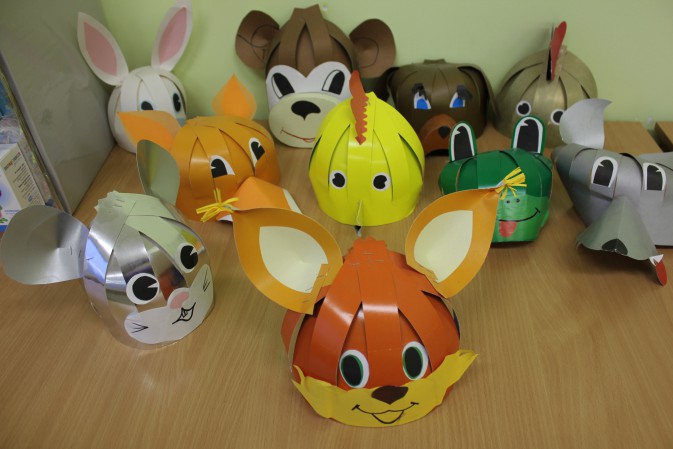 Итак,понадобятся:картон цветной;цветная бумага;степлер;резинка;ножницы;линейка;карандаш.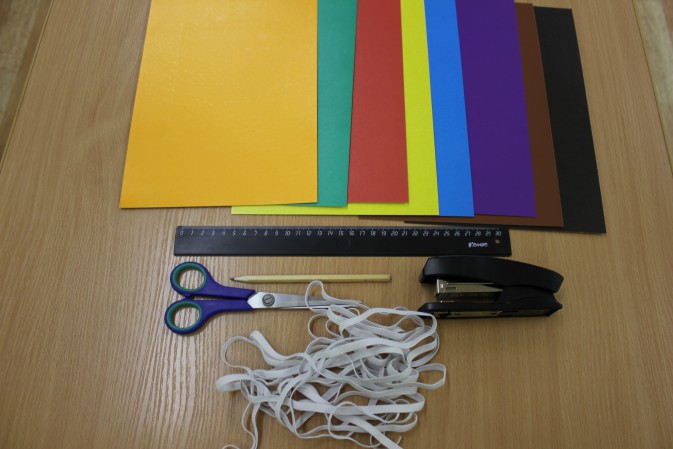 Лист картона режем на 9 ровных полосок, не дорезая до края 4 см.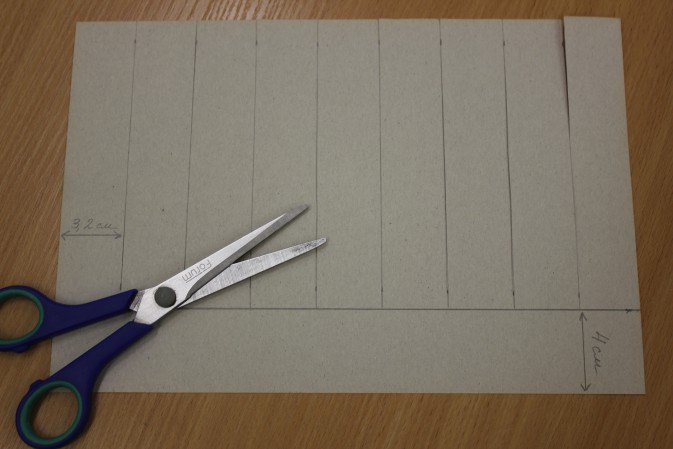 Собрать полоски 1,3,5,7,9, скрепить степлером.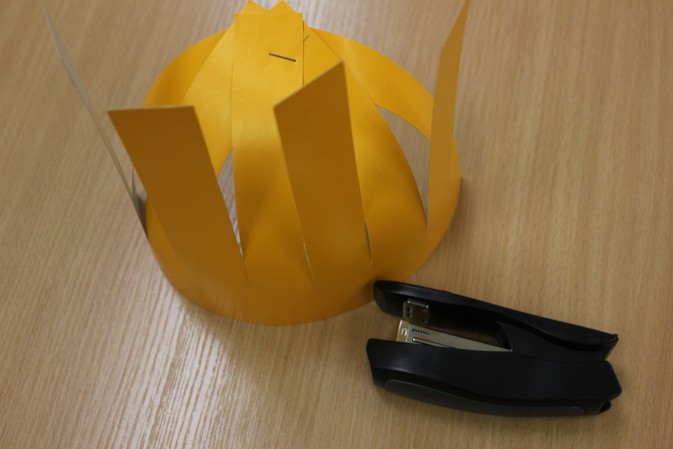 Затем, 2,4,6,8 полоски скрепить выше.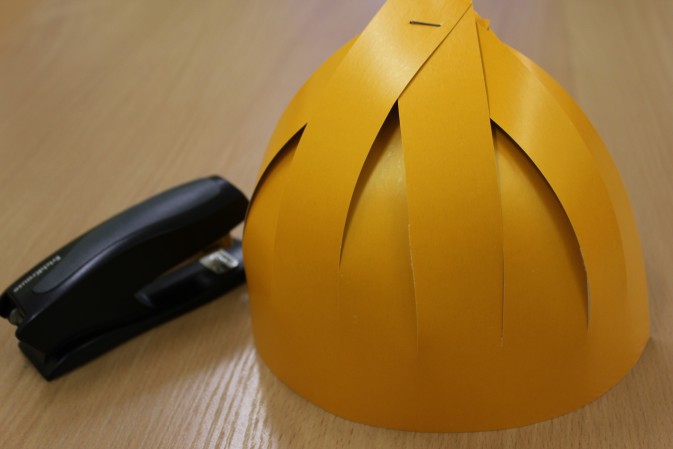 А дальше у каждого героя своя мордочка, украшаем ее ушками, глазками.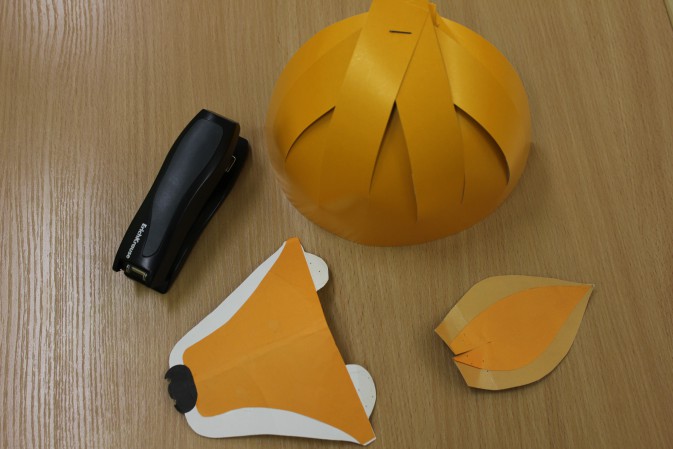 Сзади пришить резиночку, чтобы маска подходила под каждого ребенка.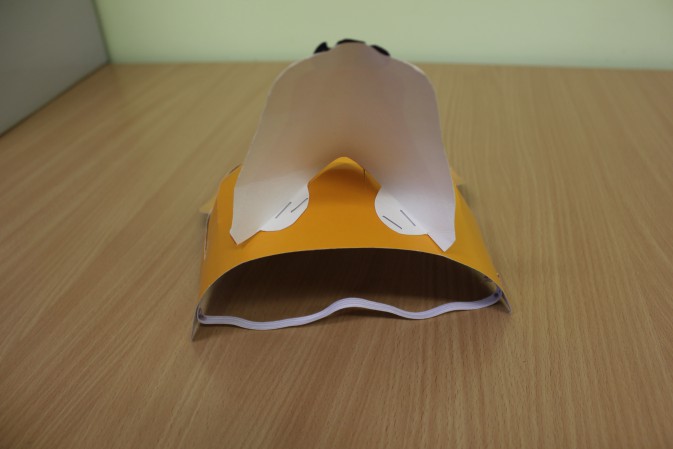 А дальше Ваша бурная фантазия вам поможет.